  _____________________________________________________________________________          ҠАРАР                                                                   Р Е Ш Е Н И Е          2017 йыл 17 апрель                     № 114                        17 апреля 2017 годаО внесении изменений в решение Совета сельского поселения Камеевский сельсовет муниципального района Мишкинский район Республики Башкортостан от 10 июня 2010 года № 279«Об утверждении Положения о бюджетном процессе в сельском поселении Камеевский сельсовет муниципального района Мишкинский район Республики Башкортостан» В целях приведения Положения о бюджетном процессе в сельском поселении Камеевский сельсовет муниципального района Мишкинский район Республики Башкортостан в соответствие с изменениями в Бюджетном кодексе Российской Федерации Совет сельского поселения Камеевский сельсовет муниципального района Мишкинский район Республики Башкортостан двадцать седьмого созыва р е ш и л:	1. Внести в Решение Совета сельского поселения Камеевский сельсовет муниципального района Мишкинский район Республики Башкортостан от 10 июня 2010 года № 279 «Об утверждении Положения о бюджетном процессе в сельском поселении Камеевский сельсовет муниципального района Мишкинский район Республики Башкортостан» следующие изменения и дополнения:	1.1. в статье 14:а) в части первой после слов «(за исключением подакцизных товаров» дополнить словами «, кроме автомобилей легковых и мотоциклов, винодельческих продуктов, произведенных их выращенного на территории Российской Федерации винограда), выполнением работ, оказанием услуг»;б) дополнить частью 3.1. следующего содержания: «3.1. В случае нарушения получателями предусмотренных настоящей статьей субсидий условий, установленных при их предоставлении, соответствующие средства подлежат в порядке, определенном муниципальными правовыми актами Администрации сельского поселения Камеевский сельсовет муниципального района Мишкинский район, предусмотренными пунктом 3 настоящей статьи, возврату в бюджет сельского поселения Камеевский сельсовет муниципального района Мишкинский район Республики Башкортостан.»;в) дополнить частью 5.1 следующего содержания:«5.1. При предоставлении субсидий, предусмотренных настоящей статьей, юридическим лицам, указанным в пункте 1 настоящей статьи, обязательным условием их предоставления, включаемым в договоры (соглашения) о предоставлении субсидий на финансовое обеспечение затрат в связи с производством (реализацией) товаров, выполнением работ, оказанием услуг, является запрет приобретения за счет полученных средств иностранной валюты, за исключением операций, осуществляемых в соответствии с валютным законодательством Российской Федерации при закупке (поставке) высокотехнологичного импортного оборудования, сырья и комплектующих изделий, а также связанных с достижением целей предоставления этих средств иных операций, определенных муниципальными правовыми актами Администрации сельского поселения Камеевский сельсовет муниципального района Мишкинский район, регулирующими предоставление субсидий указанным юридическим лицам.»;г) абзац первый части 3 после слова «должны» дополнить словами «соответствовать общим требованиям, установленным Правительством Российской Федерации, и»;д) абзац первый части 5 после слова «предусмотренными» дополнить словами «соглашениями о государственно-частном партнерстве, муниципально-частном партнерстве,», после слова «определенном» дополнить словами «соответственно законодательством Российской Федерации о государственно-частном партнерстве, муниципально-частном партнерстве,»;е) абзац второй части 5 после слова «Заключение» дополнить словами «соглашений о государственно-частном партнерстве, муниципально-частном партнерстве,»;1.2. пункт 3 статьи 24 после слов «ситуаций» дополнить словами «, а также на иные мероприятия, предусмотренные порядком, указанным в пункте 6 настоящей статьи»;1.3. статью 39:а) дополнить пунктом одиннадцатым следующего содержания:«11) реестры источников доходов бюджета сельского поселения Камеевский сельсовет муниципального района Мишкинский район;»;б) пункт одиннадцатый считать пунктом двенадцатым;1.4. часть 3 статьи 48 изложить в следующей редакции:  «3. В сводную бюджетную роспись могут быть внесены изменения в соответствии с решениями руководителя финансового органа без внесения изменений в решение о бюджете Администрации сельского поселения Камеевский сельсовет муниципального района Мишкинский район:в случае перераспределения бюджетных ассигнований, предусмотренных для исполнения публичных нормативных обязательств, - в пределах общего объема указанных ассигнований, утвержденных законом (решением) о бюджете на их исполнение в текущем финансовом году, а также с его превышением не более чем на 5 процентов за счет перераспределения средств, зарезервированных в составе утвержденных бюджетных ассигнований;в случае изменения функций и полномочий главных распорядителей (распорядителей), получателей бюджетных средств, а также в связи с передачей государственного (муниципального) имущества;в случае исполнения судебных актов, предусматривающих обращение взыскания на средства бюджетов бюджетной системы Российской Федерации;в случае использования (перераспределения) средств резервных фондов, а также средств, иным образом зарезервированных в составе утвержденных бюджетных ассигнований, с указанием в законе (решении) о бюджете объема и направлений их использования;в случае перераспределения бюджетных ассигнований, предоставляемых на конкурсной основе;в случае перераспределения бюджетных ассигнований между текущим финансовым годом и плановым периодом - в пределах предусмотренного законом (решением) о бюджете общего объема бюджетных ассигнований главному распорядителю бюджетных средств на оказание государственных (муниципальных) услуг на соответствующий финансовый год;в случае получения субсидий, субвенций, иных межбюджетных трансфертов и безвозмездных поступлений от физических и юридических лиц, имеющих целевое назначение, сверх объемов, утвержденных законом (решением) о бюджете, а также в случае сокращения (возврата при отсутствии потребности) указанных средств;в случае изменения типа государственных (муниципальных) учреждений и организационно-правовой формы государственных (муниципальных) унитарных предприятий;в случае увеличения бюджетных ассигнований текущего финансового года на оплату заключенных государственных (муниципальных) контрактов на поставку товаров, выполнение работ, оказание услуг, подлежавших в соответствии с условиями этих государственных (муниципальных) контрактов оплате в отчетном финансовом году, в объеме, не превышающем остатка не использованных на начало текущего финансового года бюджетных ассигнований на исполнение указанных государственных (муниципальных) контрактов в соответствии с требованиями, установленными Бюджетным кодексом Российской Федерации;в случае перераспределения бюджетных ассигнований на осуществление бюджетных инвестиций и предоставление субсидий на осуществление капитальных вложений в объекты государственной (муниципальной) собственности (за исключением бюджетных ассигнований дорожных фондов) при изменении способа финансового обеспечения реализации капитальных вложений в указанный объект государственной (муниципальной) собственности после внесения изменений в решения, указанные в пункте 2 статьи 78.2 и пункте 2 статьи 79 Бюджетного кодекса Российской Федерации,  государственные (муниципальные) контракты или соглашения о предоставлении субсидий на осуществление капитальных вложений.       4. Настоящее решение обнародовать на информационном стенде в здании Администрации сельского поселения Камеевский сельсовет муниципального района Мишкинский район Республики Башкортостан (с.Камеево, ул. Центральная, 1) и разместить на сайте сельского поселения Камеевский сельсовет муниципального района Мишкинский район Республики Башкортостан kameevo.ru            5. Контроль исполнения настоящего решения возложить на постоянные комиссии Совета сельского поселения Камеевский сельсовет муниципального района Мишкинский район Республики Башкортостан.Глава сельского поселения                                                         Г.А. Байдимиров       Башҡортостан Республиҡаhы             Мишҡә районы Муниципаль районының           Ҡәмәй ауыл советы            Ауыл биләмәhе                   Советы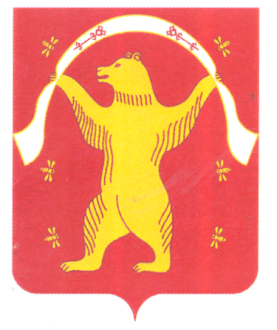 СоветСельского поселенияКамеевский сельсоветМуниципального районаМишкинский район Республики Башкортостан